Title of Paper for ILASS 2017 Title of paper for ILASS 2014ConferenceFirst Author*1, Another Author2, Last Author21CMT Motores Termicos, Universitat Politecnica de Valencia, Spain2Another Department, Another Institute, Town, Country*Corresponding author: ilass2017@mot.upv.esAbstractThis template illustrates the formatting of full length papers for ILASS 2017 proceedings. Please do not change any formatting, such as margins. The abstract should be no longer than 400 words. (regular text will be Arial 9 with 1.15 line spacing in all parts and sections of the manuscript)KeywordsInclude between 3 and 5 keywords that represent your contribution.IntroductionThe Maximum length of an ILASS 2017 paper should be 8 pages including all sections of the paper. Your manuscript must be submitted in PDF file format through the ILASS 2017 webpage. The maximum file size must not exceed 10 MB.Material and methodsThe title of the paper is centred text, Arial, font size 14, bold. Authors and institutes are centred text, Arial, font size 11, followed by 1 blank line. Headlines are formatted Arial, font size 9, bold while the text itself is not in bold. The line spacing is 1.15 without spacing before or after a paragraph. If you wish to highlight any text, only use italics.Results and discussionYou may rename the headlines of each paragraph and/or add new ones. You may insert figures (see Figure 1) or tables (see Table 1) in any part of the text (the overall manuscript length including figures and sections must not exceed 8 pages).Since the Conference Proceedings with the full length papers will be published electronically on a USB-stick, it is possible to use colours in illustrations and figures.The Conference Proceedings will be given ISBN identification. In addition, a unique doi will be assigned to each paper, which will be activated only after the paper has been actually orally presented at the conference.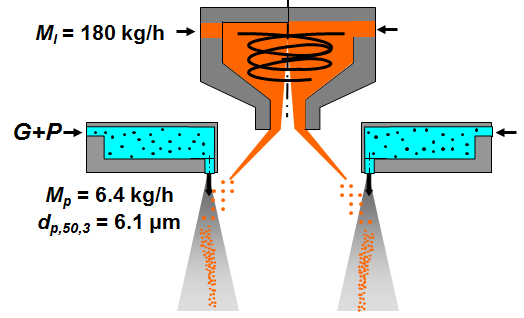 Figure 1. Example of a figure. Caption in Arial, font size 8, centred, Figure and figure number bold. Spacing before caption is 6 pt.The example in Figure 1 shows how to embed a figure into the text. You should use 1 blank line before and after the figure. The same applies to tables. Use the table example format provided below.Table 1. Example of a table. Caption in Arial, font size 8, centred, Table and table number bold. Spacing after caption is 6 pt.Please use SI units in all text, figures and tables. Equations should be left-aligned, with the equation number in parentheses in sequential order included right-justified, as in the below equation,Equations should be referred to by equation numbers. All symbols should be printed in italics or otherwise according to conventional practice, both in the equations and in the text. There is a spacing of 6 pt. before and after each formula. The nomenclature section should immediately precede the references.ConclusionsAcknowledgementsNomenclaturea	acceleration [m s-2]F	force [N]m	mass [kg]ReferencesReferences should be indicated in the text by full sized numbers enclosed within square brackets. Use different formats for journals [1], books [2], symposium proceedings [3] and web pages [4] as illustrated in the examples below. You may use “ASME” citation style in Endnote.[1] Payri, R., Gimeno, J., Marti-Aldaravi, P., Vaquerizo, D., 2016, Atomization and Sprays, 26 (9), pp. 889-919.[2] Wilcox, D. C., 1993, "Turbulence Modeling for CFD."[3] Lampa, A., and Fritsching, U., Sep. 5.-7. 2011, 24th European Conference on Liquid Atomization and Spray Systems.[4] Institute for liquid atomization and spray systems, http://www.ilasseurope.org/index.html ([cit. 2014-01-31]).The Maximum length of an ILASS 2017 paper should be 8 pages including all sections of the paper (abstract, keywords, introduction, main body, conclusions, acknowledgement, nomenclature and references. Your manuscript must be submitted in PDF file format through the ILASS 2017 webpage. The maximum file size must not exceed 10 MB. (regular text will be Arial 9 with 1.15 line spacing)Column 1Column 2Column 3Row 153467Row 264575Row 374664Row 485653F = ma.(1)